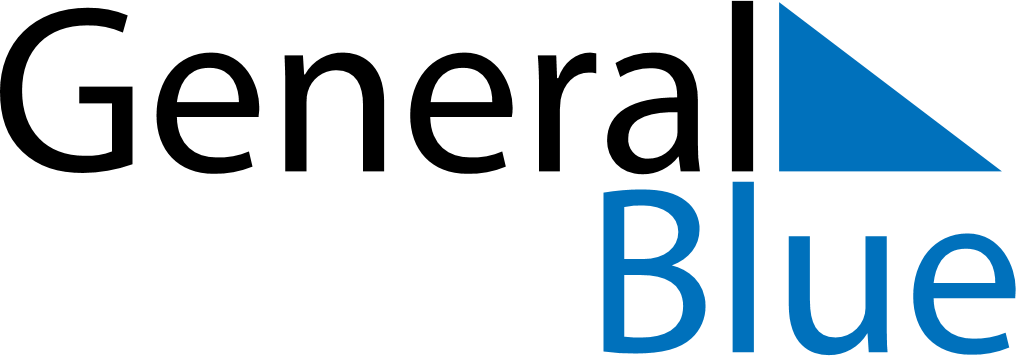 November 2022November 2022November 2022November 2022LatviaLatviaLatviaMondayTuesdayWednesdayThursdayFridaySaturdaySaturdaySunday123455678910111212131415161718191920Republic Day2122232425262627282930